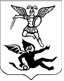 АДМИНИСТРАЦИЯ  МУНИЦИПАЛЬНОГО  ОБРАЗОВАНИЯ "ГОРОД  АРХАНГЕЛЬСК"АДМИНИСТРАЦИЯ  МУНИЦИПАЛЬНОГО  ОБРАЗОВАНИЯ "ГОРОД  АРХАНГЕЛЬСК"АДМИНИСТРАЦИЯ  МУНИЦИПАЛЬНОГО  ОБРАЗОВАНИЯ "ГОРОД  АРХАНГЕЛЬСК"АДМИНИСТРАЦИЯ  МУНИЦИПАЛЬНОГО  ОБРАЗОВАНИЯ "ГОРОД  АРХАНГЕЛЬСК"ДИРЕКТОР ДЕПАРТАМЕНТА ОБРАЗОВАНИЯДИРЕКТОР ДЕПАРТАМЕНТА ОБРАЗОВАНИЯДИРЕКТОР ДЕПАРТАМЕНТА ОБРАЗОВАНИЯДИРЕКТОР ДЕПАРТАМЕНТА ОБРАЗОВАНИЯПРИКАЗПРИКАЗПРИКАЗПРИКАЗот 28.12.2016№ 1148Об утверждениимуниципального задания муниципальному бюджетному общеобразовательному учреждению муниципального образования "Город Архангельск" "Средняя школа № 20 имени Героя Советского Союза П.М. Норицына" на 2017 годОб утверждениимуниципального задания муниципальному бюджетному общеобразовательному учреждению муниципального образования "Город Архангельск" "Средняя школа № 20 имени Героя Советского Союза П.М. Норицына" на 2017 годОб утверждениимуниципального задания муниципальному бюджетному общеобразовательному учреждению муниципального образования "Город Архангельск" "Средняя школа № 20 имени Героя Советского Союза П.М. Норицына" на 2017 годВ соответствии с Положением о формировании и финансовом обеспечении выполнения муниципального задания на оказание муниципальных услуг (выполнение работ), утвержденным постановлением мэрии города Архангельска отВ соответствии с Положением о формировании и финансовом обеспечении выполнения муниципального задания на оказание муниципальных услуг (выполнение работ), утвержденным постановлением мэрии города Архангельска отВ соответствии с Положением о формировании и финансовом обеспечении выполнения муниципального задания на оказание муниципальных услуг (выполнение работ), утвержденным постановлением мэрии города Архангельска отВ соответствии с Положением о формировании и финансовом обеспечении выполнения муниципального задания на оказание муниципальных услуг (выполнение работ), утвержденным постановлением мэрии города Архангельска от17.12.2015 № 48,ПРИКАЗЫВАЮ:1.  Утвердить прилагаемое  муниципальное задание муниципальному бюджетному общеобразовательному учреждению муниципального образования "Город Архангельск" "Средняя школа № 20 имени Героя Советского Союза П.М. Норицына" на 2017 год.2.  Контроль за исполнением данного приказа оставляю за собой.1.  Утвердить прилагаемое  муниципальное задание муниципальному бюджетному общеобразовательному учреждению муниципального образования "Город Архангельск" "Средняя школа № 20 имени Героя Советского Союза П.М. Норицына" на 2017 год.2.  Контроль за исполнением данного приказа оставляю за собой.1.  Утвердить прилагаемое  муниципальное задание муниципальному бюджетному общеобразовательному учреждению муниципального образования "Город Архангельск" "Средняя школа № 20 имени Героя Советского Союза П.М. Норицына" на 2017 год.2.  Контроль за исполнением данного приказа оставляю за собой.1.  Утвердить прилагаемое  муниципальное задание муниципальному бюджетному общеобразовательному учреждению муниципального образования "Город Архангельск" "Средняя школа № 20 имени Героя Советского Союза П.М. Норицына" на 2017 год.2.  Контроль за исполнением данного приказа оставляю за собой.В.С. Меженный